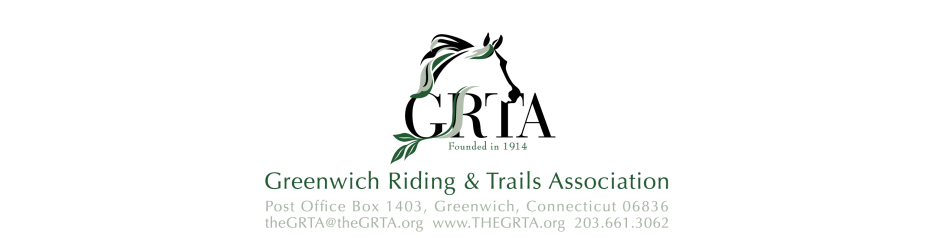 _____________________________________2020 Officers			Ms. Anita Keefe			President & CEO                       	             Mrs. Spyros Skouras, Jr		Chairman of the BoardMrs. Jennifer Freedman		Chairman, Nichols Preserve			Mr. Frank R. Parker III		Exec. Vice President, Operations			Mrs. Elise Kelsey Merrow    	Exec. Vice President, TrailsMrs. Sean Murphy	     	Exec. Vice President, SecretaryMrs. Lisa Bailey Cassidy 	Vice PresidentMrs. Nancy Chapin                     Vice President                                       Ms. Claire Reed		Vice President                                       Mrs. Christina Schauder             Vice President	                                            Mrs. Richard M. Thune		Vice PresidentMr. Donald Rotzien		TreasurerMrs. Alison Nordholm                  SecretaryDirectors			  Ms. Robin Bodell		Mrs. Shelly Lawrence	 				  Mr. Andrew Chapin.		Mrs. Susan Mufson			  Mrs.Jacqueline Day         	Mr. Brad Nordholm     			  Mr. Andrew Chapin		Mrs. Alison Nordholm                                         Ms. Alice Fisher                        Ms. Pamela Pagnani			  Mrs. W. Grant Gregory, Jr         Mrs. Cathrine Parker 	          	               Mr. Michael Grunberg		 Mrs. Leslie Pottow                                         Mrs. Gray Hampton III               Ms. Sarah Reilly                                                                           Mrs. Lucinda Harriss                  Mr. Fred Schauder                                         Mr. Denis Keneally                     Mrs. Lynda Solsvig                             	                                        Mrs. Dana WillcoxChairmen Emeritus		Advisory BoardMr.Adalbert von Gontard, Jr        Mr. Fred Cunningham Mrs. Louise Lehrman				                                                                                                        Mr. James Parker	                                        Mr. Paul Steed			   Historians                                Mrs. Kate Stoupas   		                                       	   Mrs. John Bartol		 			   Ms. Alice Fisher		 			   Mrs. Max Richter	 